Литературный центрВ литературном центре представлены произведения детских писателей; русские народные сказки; книги о природе и жизни животных и растений; детские научные энциклопедии; портреты писателей, альбомы, иллюстрации, открытки, связанные по содержанию одной тематикой. 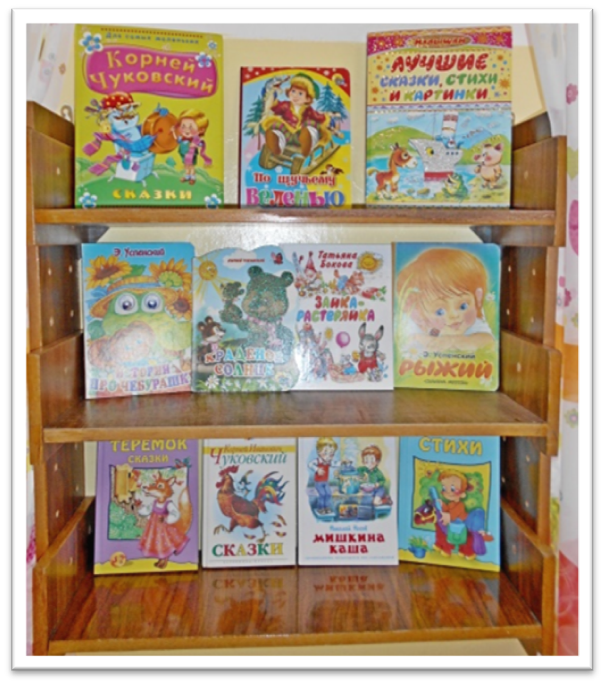 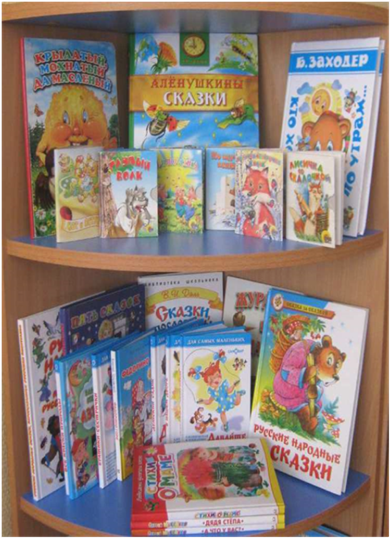 Выставка детских книг и энциклопедий о животных.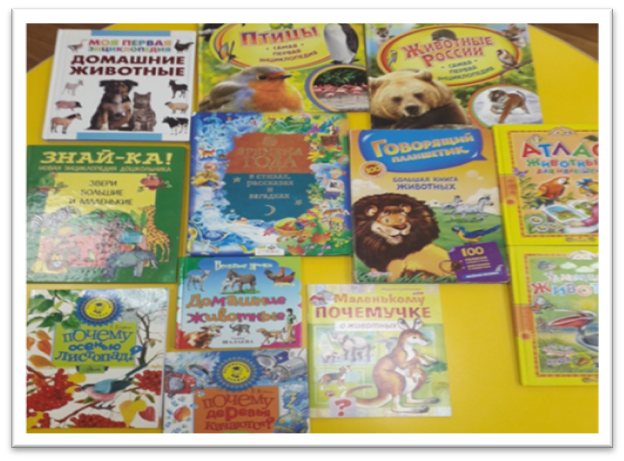 Тематическая выставка «А у нас Новый Год»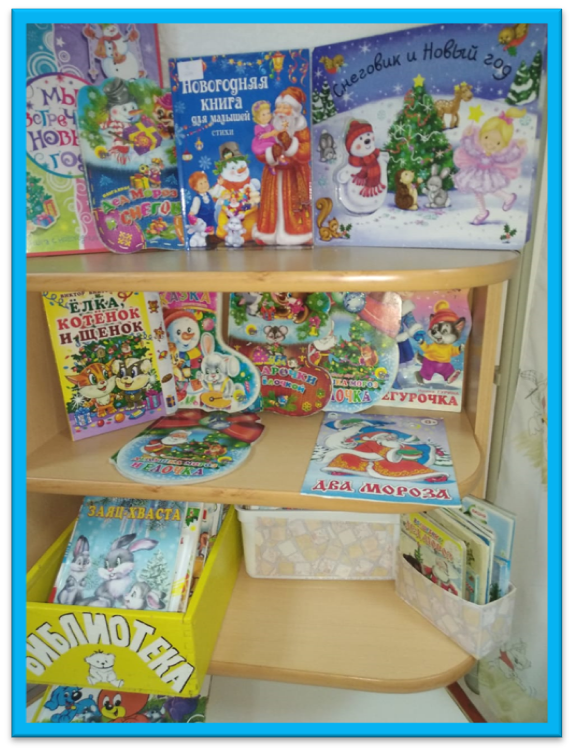   Тематическая выставка книг «В гостях у сказки»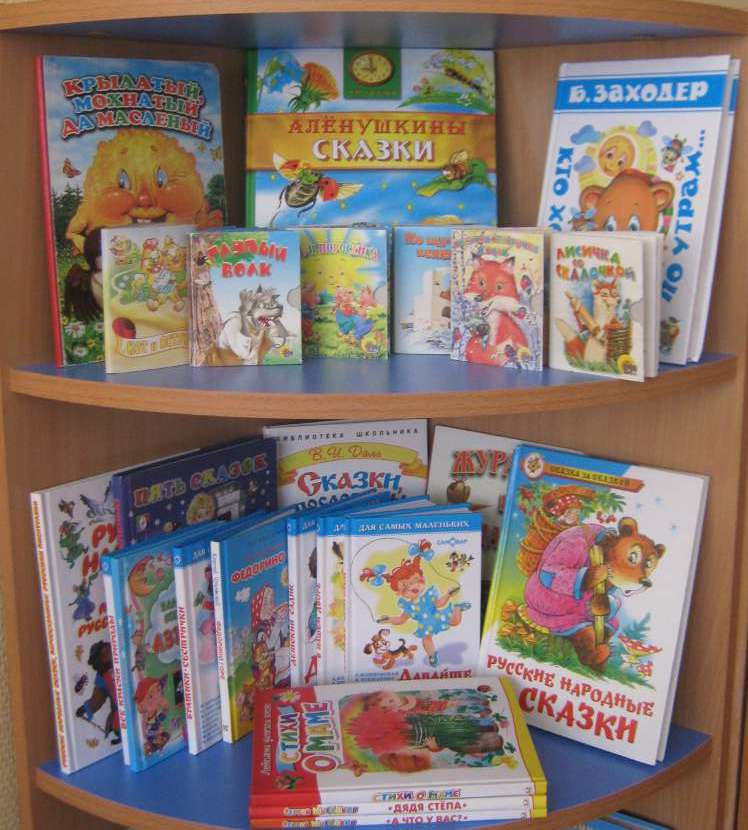 